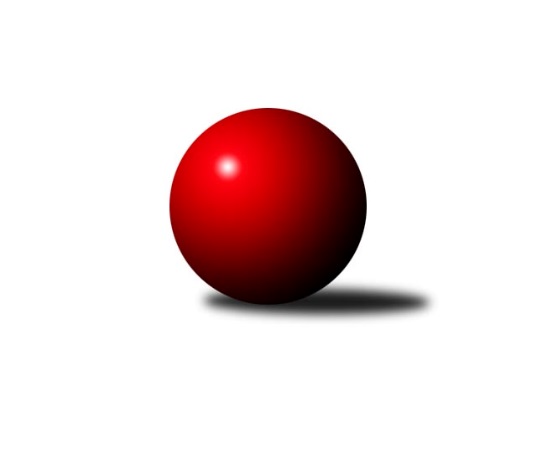 Č.21Ročník 2022/2023	6.6.2024 1. KLM 2022/2023Statistika 21. kolaTabulka družstev:		družstvo	záp	výh	rem	proh	skore	sety	průměr	body	plné	dorážka	chyby	1.	TJ Sokol Duchcov	21	14	3	4	112.0 : 56.0 	(277.0 : 227.0)	3445	31	2260	1185	19.4	2.	KK Zábřeh	21	14	1	6	100.5 : 67.5 	(280.0 : 224.0)	3436	29	2260	1176	18.5	3.	TJ Lokomotiva Trutnov	21	13	1	7	98.0 : 70.0 	(266.0 : 238.0)	3421	27	2261	1160	20.2	4.	KK SDS Sadská	21	11	3	7	94.5 : 73.5 	(262.5 : 241.5)	3416	25	2257	1159	19.2	5.	TJ Valašské Meziříčí B	21	12	0	9	96.0 : 72.0 	(273.0 : 231.0)	3416	24	2262	1154	17.7	6.	TJ Loko České Velenice	21	11	0	10	78.0 : 90.0 	(238.5 : 265.5)	3398	22	2248	1150	21.7	7.	TJ Třebíč	20	8	2	10	76.5 : 83.5 	(234.0 : 246.0)	3405	18	2259	1146	18.2	8.	TJ Centropen Dačice	21	7	3	11	71.5 : 96.5 	(240.5 : 263.5)	3402	17	2242	1160	17.4	9.	KK Vyškov	21	7	2	12	72.5 : 95.5 	(240.5 : 263.5)	3410	16	2262	1148	24.3	10.	TJ Spartak Přerov	21	7	2	12	71.5 : 96.5 	(242.0 : 262.0)	3389	16	2235	1154	23.4	11.	CB Dobřany Klokani	20	6	2	12	64.0 : 96.0 	(210.0 : 270.0)	3342	14	2223	1119	20.2	12.	KK Slovan Rosice	19	3	3	13	57.0 : 95.0 	(212.0 : 244.0)	3360	9	2230	1130	23.7Tabulka doma:		družstvo	záp	výh	rem	proh	skore	sety	průměr	body	maximum	minimum	1.	KK Zábřeh	11	8	1	2	57.5 : 30.5 	(154.0 : 110.0)	3376	17	3475	3303	2.	TJ Lokomotiva Trutnov	11	8	1	2	57.0 : 31.0 	(146.5 : 117.5)	3393	17	3498	3256	3.	TJ Loko České Velenice	10	8	0	2	46.0 : 34.0 	(119.0 : 121.0)	3497	16	3590	3402	4.	TJ Valašské Meziříčí B	11	8	0	3	55.0 : 33.0 	(150.5 : 113.5)	3426	16	3542	3293	5.	TJ Sokol Duchcov	10	7	1	2	56.0 : 24.0 	(134.0 : 106.0)	3545	15	3640	3390	6.	KK SDS Sadská	10	7	1	2	53.0 : 27.0 	(129.5 : 110.5)	3373	15	3444	3320	7.	TJ Třebíč	10	7	1	2	52.0 : 28.0 	(136.0 : 104.0)	3479	15	3584	3408	8.	TJ Spartak Přerov	11	6	0	5	47.5 : 40.5 	(139.5 : 124.5)	3402	12	3541	3336	9.	TJ Centropen Dačice	10	5	1	4	41.0 : 39.0 	(131.5 : 108.5)	3467	11	3560	3377	10.	KK Vyškov	11	4	2	5	42.0 : 46.0 	(129.5 : 134.5)	3448	10	3540	3368	11.	CB Dobřany Klokani	9	4	1	4	37.0 : 35.0 	(115.0 : 101.0)	3508	9	3606	3466	12.	KK Slovan Rosice	10	2	2	6	32.0 : 48.0 	(112.5 : 127.5)	3324	6	3387	3147Tabulka venku:		družstvo	záp	výh	rem	proh	skore	sety	průměr	body	maximum	minimum	1.	TJ Sokol Duchcov	11	7	2	2	56.0 : 32.0 	(143.0 : 121.0)	3436	16	3606	3235	2.	KK Zábřeh	10	6	0	4	43.0 : 37.0 	(126.0 : 114.0)	3442	12	3543	3344	3.	TJ Lokomotiva Trutnov	10	5	0	5	41.0 : 39.0 	(119.5 : 120.5)	3424	10	3537	3260	4.	KK SDS Sadská	11	4	2	5	41.5 : 46.5 	(133.0 : 131.0)	3420	10	3535	3299	5.	TJ Valašské Meziříčí B	10	4	0	6	41.0 : 39.0 	(122.5 : 117.5)	3415	8	3518	3265	6.	KK Vyškov	10	3	0	7	30.5 : 49.5 	(111.0 : 129.0)	3406	6	3449	3291	7.	TJ Loko České Velenice	11	3	0	8	32.0 : 56.0 	(119.5 : 144.5)	3389	6	3513	3201	8.	TJ Centropen Dačice	11	2	2	7	30.5 : 57.5 	(109.0 : 155.0)	3397	6	3529	3245	9.	CB Dobřany Klokani	11	2	1	8	27.0 : 61.0 	(95.0 : 169.0)	3325	5	3500	3169	10.	TJ Spartak Přerov	10	1	2	7	24.0 : 56.0 	(102.5 : 137.5)	3388	4	3522	3311	11.	KK Slovan Rosice	9	1	1	7	25.0 : 47.0 	(99.5 : 116.5)	3364	3	3480	3214	12.	TJ Třebíč	10	1	1	8	24.5 : 55.5 	(98.0 : 142.0)	3397	3	3548	3277Tabulka podzimní části:		družstvo	záp	výh	rem	proh	skore	sety	průměr	body	doma	venku	1.	KK SDS Sadská	11	7	1	3	56.5 : 31.5 	(149.5 : 114.5)	3395	15 	5 	0 	1 	2 	1 	2	2.	TJ Sokol Duchcov	11	7	1	3	54.0 : 34.0 	(140.0 : 124.0)	3428	15 	4 	1 	1 	3 	0 	2	3.	KK Zábřeh	11	7	0	4	52.5 : 35.5 	(147.0 : 117.0)	3435	14 	4 	0 	2 	3 	0 	2	4.	TJ Lokomotiva Trutnov	11	7	0	4	51.0 : 37.0 	(136.0 : 128.0)	3445	14 	3 	0 	2 	4 	0 	2	5.	TJ Třebíč	11	5	2	4	46.5 : 41.5 	(126.5 : 137.5)	3409	12 	4 	1 	0 	1 	1 	4	6.	TJ Loko České Velenice	11	6	0	5	41.0 : 47.0 	(128.0 : 136.0)	3414	12 	5 	0 	1 	1 	0 	4	7.	KK Vyškov	11	5	1	5	42.5 : 45.5 	(129.0 : 135.0)	3420	11 	2 	1 	2 	3 	0 	3	8.	TJ Spartak Přerov	11	4	1	6	35.5 : 52.5 	(124.5 : 139.5)	3356	9 	3 	0 	2 	1 	1 	4	9.	TJ Valašské Meziříčí B	11	4	0	7	42.0 : 46.0 	(130.0 : 134.0)	3423	8 	2 	0 	3 	2 	0 	4	10.	CB Dobřany Klokani	11	3	2	6	38.0 : 50.0 	(128.5 : 135.5)	3341	8 	2 	1 	3 	1 	1 	3	11.	TJ Centropen Dačice	11	4	0	7	36.5 : 51.5 	(120.5 : 143.5)	3386	8 	2 	0 	4 	2 	0 	3	12.	KK Slovan Rosice	11	3	0	8	32.0 : 56.0 	(124.5 : 139.5)	3353	6 	2 	0 	3 	1 	0 	5Tabulka jarní části:		družstvo	záp	výh	rem	proh	skore	sety	průměr	body	doma	venku	1.	TJ Sokol Duchcov	10	7	2	1	58.0 : 22.0 	(137.0 : 103.0)	3475	16 	3 	0 	1 	4 	2 	0 	2.	TJ Valašské Meziříčí B	10	8	0	2	54.0 : 26.0 	(143.0 : 97.0)	3408	16 	6 	0 	0 	2 	0 	2 	3.	KK Zábřeh	10	7	1	2	48.0 : 32.0 	(133.0 : 107.0)	3427	15 	4 	1 	0 	3 	0 	2 	4.	TJ Lokomotiva Trutnov	10	6	1	3	47.0 : 33.0 	(130.0 : 110.0)	3383	13 	5 	1 	0 	1 	0 	3 	5.	KK SDS Sadská	10	4	2	4	38.0 : 42.0 	(113.0 : 127.0)	3427	10 	2 	1 	1 	2 	1 	3 	6.	TJ Loko České Velenice	10	5	0	5	37.0 : 43.0 	(110.5 : 129.5)	3399	10 	3 	0 	1 	2 	0 	4 	7.	TJ Centropen Dačice	10	3	3	4	35.0 : 45.0 	(120.0 : 120.0)	3429	9 	3 	1 	0 	0 	2 	4 	8.	TJ Spartak Přerov	10	3	1	6	36.0 : 44.0 	(117.5 : 122.5)	3439	7 	3 	0 	3 	0 	1 	3 	9.	TJ Třebíč	9	3	0	6	30.0 : 42.0 	(107.5 : 108.5)	3414	6 	3 	0 	2 	0 	0 	4 	10.	CB Dobřany Klokani	9	3	0	6	26.0 : 46.0 	(81.5 : 134.5)	3372	6 	2 	0 	1 	1 	0 	5 	11.	KK Vyškov	10	2	1	7	30.0 : 50.0 	(111.5 : 128.5)	3403	5 	2 	1 	3 	0 	0 	4 	12.	KK Slovan Rosice	8	0	3	5	25.0 : 39.0 	(87.5 : 104.5)	3362	3 	0 	2 	3 	0 	1 	2 Zisk bodů pro družstvo:		jméno hráče	družstvo	body	zápasy	v %	dílčí body	sety	v %	1.	Michal Pytlík 	TJ Spartak Přerov 	18	/	20	(90%)	67	/	80	(84%)	2.	Zdeněk Ransdorf 	TJ Sokol Duchcov 	17	/	17	(100%)	56.5	/	68	(83%)	3.	Marek Ollinger 	KK Zábřeh 	16	/	20	(80%)	55	/	80	(69%)	4.	Radim Metelka 	TJ Valašské Meziříčí B 	16	/	20	(80%)	54.5	/	80	(68%)	5.	Marek Žoudlík 	TJ Lokomotiva Trutnov  	16	/	21	(76%)	58.5	/	84	(70%)	6.	Tomáš Bek 	KK SDS Sadská 	15	/	18	(83%)	44.5	/	72	(62%)	7.	Lukáš Vik 	TJ Třebíč 	15	/	19	(79%)	50	/	76	(66%)	8.	Tomáš Dražil 	KK Zábřeh 	15	/	21	(71%)	54	/	84	(64%)	9.	Jiří Zemánek 	TJ Sokol Duchcov 	15	/	21	(71%)	50	/	84	(60%)	10.	Lukáš Doubrava 	CB Dobřany Klokani 	14	/	18	(78%)	43.5	/	72	(60%)	11.	Jaroslav Bulant 	TJ Sokol Duchcov 	14	/	20	(70%)	44	/	80	(55%)	12.	Ondřej Stránský 	TJ Lokomotiva Trutnov  	14	/	21	(67%)	52	/	84	(62%)	13.	Jiří Zemek 	KK Slovan Rosice 	13	/	16	(81%)	39.5	/	64	(62%)	14.	Roman Straka 	TJ Lokomotiva Trutnov  	13	/	18	(72%)	44	/	72	(61%)	15.	Mojmír Novotný 	TJ Třebíč 	13	/	19	(68%)	37.5	/	76	(49%)	16.	Ondřej Ševela 	KK Vyškov 	13	/	21	(62%)	50.5	/	84	(60%)	17.	Milan Stránský 	TJ Sokol Duchcov 	13	/	21	(62%)	49	/	84	(58%)	18.	Ivo Fabík 	KK Slovan Rosice 	12	/	18	(67%)	43	/	72	(60%)	19.	Jakub Pleban 	TJ Spartak Přerov 	12	/	21	(57%)	46.5	/	84	(55%)	20.	Tomáš Juřík 	TJ Valašské Meziříčí B 	11	/	16	(69%)	39.5	/	64	(62%)	21.	Vladimír Výrek 	TJ Valašské Meziříčí B 	11	/	16	(69%)	36	/	64	(56%)	22.	David Sukdolák 	KK SDS Sadská 	11	/	16	(69%)	35.5	/	64	(55%)	23.	Tomáš Maroušek 	TJ Loko České Velenice 	11	/	18	(61%)	37.5	/	72	(52%)	24.	Michal Juroška 	TJ Valašské Meziříčí B 	11	/	18	(61%)	36	/	72	(50%)	25.	Jiří Baloun 	CB Dobřany Klokani 	11	/	19	(58%)	41	/	76	(54%)	26.	Jiří Němec 	TJ Centropen Dačice 	11	/	19	(58%)	37.5	/	76	(49%)	27.	Robert Pevný 	TJ Třebíč 	11	/	20	(55%)	38.5	/	80	(48%)	28.	Jiří Michálek 	KK Zábřeh 	11	/	21	(52%)	45	/	84	(54%)	29.	Martin Sitta 	KK Zábřeh 	11	/	21	(52%)	42.5	/	84	(51%)	30.	Adam Palko 	KK Slovan Rosice 	10	/	16	(63%)	35	/	64	(55%)	31.	Ondřej Touš 	TJ Loko České Velenice 	10	/	16	(63%)	35	/	64	(55%)	32.	Kamil Fiebinger 	TJ Lokomotiva Trutnov  	10	/	17	(59%)	31.5	/	68	(46%)	33.	Adam Mísař 	KK Zábřeh 	10	/	19	(53%)	40	/	76	(53%)	34.	David Ryzák 	TJ Lokomotiva Trutnov  	10	/	20	(50%)	41.5	/	80	(52%)	35.	Josef Touš 	KK Vyškov 	10	/	21	(48%)	38	/	84	(45%)	36.	Petr Vojtíšek 	TJ Centropen Dačice 	9.5	/	19	(50%)	40	/	76	(53%)	37.	Martin Pejčoch 	CB Dobřany Klokani 	9	/	18	(50%)	40	/	72	(56%)	38.	Tomáš Pospíchal 	TJ Centropen Dačice 	9	/	18	(50%)	34	/	72	(47%)	39.	Michal Waszniovski 	TJ Centropen Dačice 	9	/	19	(47%)	37	/	76	(49%)	40.	David Horák 	TJ Sokol Duchcov 	9	/	19	(47%)	30	/	76	(39%)	41.	Branislav Černuška 	TJ Loko České Velenice 	9	/	20	(45%)	37.5	/	80	(47%)	42.	Kamil Nestrojil 	TJ Třebíč 	8	/	9	(89%)	24.5	/	36	(68%)	43.	Aleš Košnar 	KK SDS Sadská 	8	/	13	(62%)	32.5	/	52	(63%)	44.	Filip Kordula 	KK Vyškov 	8	/	18	(44%)	36	/	72	(50%)	45.	Jiří Divila 	TJ Spartak Přerov 	8	/	21	(38%)	33.5	/	84	(40%)	46.	Václav Švub 	KK Zábřeh 	7.5	/	21	(36%)	35.5	/	84	(42%)	47.	Zdeněk Dvořák 	TJ Loko České Velenice 	7	/	8	(88%)	23	/	32	(72%)	48.	Josef Brtník 	TJ Centropen Dačice 	7	/	10	(70%)	24.5	/	40	(61%)	49.	Matěj Novák 	TJ Sokol Duchcov 	7	/	10	(70%)	23.5	/	40	(59%)	50.	Václav Schejbal 	KK SDS Sadská 	7	/	14	(50%)	25	/	56	(45%)	51.	Petr Pevný 	KK Vyškov 	7	/	15	(47%)	30	/	60	(50%)	52.	Ivan Říha 	TJ Valašské Meziříčí B 	7	/	15	(47%)	28	/	60	(47%)	53.	Tomáš Procházka 	KK Vyškov 	7	/	17	(41%)	32.5	/	68	(48%)	54.	Ladislav Chmel 	TJ Loko České Velenice 	7	/	17	(41%)	32	/	68	(47%)	55.	Antonín Svoboda 	KK SDS Sadská 	7	/	17	(41%)	32	/	68	(47%)	56.	David Janušík 	TJ Spartak Přerov 	7	/	18	(39%)	34	/	72	(47%)	57.	Martin Schejbal 	KK SDS Sadská 	6.5	/	13	(50%)	29.5	/	52	(57%)	58.	Robert Mondřík 	KK Vyškov 	6.5	/	14	(46%)	25.5	/	56	(46%)	59.	Petr Miláček 	KK SDS Sadská 	6	/	13	(46%)	24.5	/	52	(47%)	60.	Václav Pešek 	KK SDS Sadská 	6	/	14	(43%)	25	/	56	(45%)	61.	Dalibor Tuček 	TJ Valašské Meziříčí B 	6	/	16	(38%)	31	/	64	(48%)	62.	Zdeněk Pospíchal 	TJ Centropen Dačice 	6	/	17	(35%)	32.5	/	68	(48%)	63.	Jiří Novotný 	TJ Loko České Velenice 	5	/	8	(63%)	17	/	32	(53%)	64.	Josef Fišer ml.	CB Dobřany Klokani 	5	/	15	(33%)	23.5	/	60	(39%)	65.	Zbyněk Dvořák 	TJ Loko České Velenice 	5	/	16	(31%)	22.5	/	64	(35%)	66.	Michal Hrdlička 	KK Slovan Rosice 	4	/	9	(44%)	17	/	36	(47%)	67.	Petr Kotek 	TJ Lokomotiva Trutnov  	4	/	10	(40%)	14.5	/	40	(36%)	68.	Dalibor Matyáš 	KK Slovan Rosice 	4	/	11	(36%)	16.5	/	44	(38%)	69.	Jaroslav Tenkl 	TJ Třebíč 	4	/	13	(31%)	25	/	52	(48%)	70.	Václav Špička 	KK Slovan Rosice 	4	/	14	(29%)	21	/	56	(38%)	71.	Jakub Fabík 	TJ Spartak Přerov 	4	/	18	(22%)	23.5	/	72	(33%)	72.	Jan Ševela 	TJ Třebíč 	3.5	/	10	(35%)	17	/	40	(43%)	73.	Petr Pavelka 	TJ Spartak Přerov 	3.5	/	18	(19%)	26	/	72	(36%)	74.	Karel Novák 	TJ Centropen Dačice 	3	/	7	(43%)	13	/	28	(46%)	75.	Miroslav Ježek 	TJ Třebíč 	3	/	9	(33%)	16	/	36	(44%)	76.	Radek Jalovecký 	TJ Sokol Duchcov 	3	/	9	(33%)	11.5	/	36	(32%)	77.	Josef Fišer nejml.	CB Dobřany Klokani 	3	/	13	(23%)	23	/	52	(44%)	78.	Michal Šneberger 	CB Dobřany Klokani 	3	/	14	(21%)	17	/	56	(30%)	79.	Tomáš Vejmola 	KK Vyškov 	2	/	3	(67%)	7	/	12	(58%)	80.	Vlastimil Zeman ml.	CB Dobřany Klokani 	2	/	3	(67%)	7	/	12	(58%)	81.	Vladimír Mánek 	TJ Spartak Přerov 	2	/	3	(67%)	4	/	12	(33%)	82.	Matouš Krajzinger 	TJ Valašské Meziříčí B 	2	/	5	(40%)	8	/	20	(40%)	83.	Jiří Semelka 	TJ Sokol Duchcov 	2	/	8	(25%)	12.5	/	32	(39%)	84.	Šimon Fiebinger 	TJ Lokomotiva Trutnov  	2	/	9	(22%)	13	/	36	(36%)	85.	Jiří Axman 	KK Slovan Rosice 	2	/	10	(20%)	13	/	40	(33%)	86.	Kamil Hlavizňa 	KK Slovan Rosice 	2	/	11	(18%)	18	/	44	(41%)	87.	Miroslav Dvořák 	TJ Loko České Velenice 	2	/	17	(12%)	26	/	68	(38%)	88.	Jan Večerka 	KK Vyškov 	1	/	1	(100%)	2	/	4	(50%)	89.	Petr Janák 	TJ Centropen Dačice 	1	/	2	(50%)	6	/	8	(75%)	90.	Martin Khol 	TJ Lokomotiva Trutnov  	1	/	2	(50%)	4	/	8	(50%)	91.	Petr Benedikt 	TJ Třebíč 	1	/	5	(20%)	9	/	20	(45%)	92.	Pavel Vymazal 	KK Vyškov 	1	/	7	(14%)	10	/	28	(36%)	93.	Daniel Šefr 	TJ Valašské Meziříčí B 	1	/	7	(14%)	7	/	28	(25%)	94.	Dušan Rodek 	TJ Centropen Dačice 	1	/	7	(14%)	7	/	28	(25%)	95.	Libor Krejčí 	KK Zábřeh 	0	/	1	(0%)	2	/	4	(50%)	96.	Pavel Kabelka 	TJ Centropen Dačice 	0	/	1	(0%)	2	/	4	(50%)	97.	Jiří Flídr 	KK Zábřeh 	0	/	1	(0%)	2	/	4	(50%)	98.	Zdeněk Babka 	TJ Lokomotiva Trutnov  	0	/	1	(0%)	2	/	4	(50%)	99.	Vlastimil Bělíček 	TJ Spartak Přerov 	0	/	1	(0%)	1.5	/	4	(38%)	100.	Dominik Novotný 	CB Dobřany Klokani 	0	/	1	(0%)	1	/	4	(25%)	101.	Bohumil Maroušek 	TJ Loko České Velenice 	0	/	1	(0%)	1	/	4	(25%)	102.	Jan Kubeš 	TJ Centropen Dačice 	0	/	1	(0%)	1	/	4	(25%)	103.	Libor Daňa 	TJ Spartak Přerov 	0	/	1	(0%)	1	/	4	(25%)	104.	Tomáš Jelínek 	KK Vyškov 	0	/	1	(0%)	1	/	4	(25%)	105.	Milan Vrabec 	CB Dobřany Klokani 	0	/	1	(0%)	1	/	4	(25%)	106.	Miroslav Volek 	TJ Valašské Meziříčí B 	0	/	1	(0%)	1	/	4	(25%)	107.	Petr Špatný 	KK Slovan Rosice 	0	/	1	(0%)	0.5	/	4	(13%)	108.	Roman Pivoňka 	CB Dobřany Klokani 	0	/	1	(0%)	0.5	/	4	(13%)	109.	Karel Kratochvíl 	TJ Lokomotiva Trutnov  	0	/	1	(0%)	0	/	4	(0%)	110.	Jiří Zezulka 	TJ Spartak Přerov 	0	/	2	(0%)	3	/	8	(38%)	111.	Miroslav Ptáček 	KK Slovan Rosice 	0	/	2	(0%)	3	/	8	(38%)	112.	Miloš Veigl 	TJ Lokomotiva Trutnov  	0	/	2	(0%)	2	/	8	(25%)	113.	Jiří Bartoníček 	TJ Lokomotiva Trutnov  	0	/	2	(0%)	2	/	8	(25%)	114.	Jan Koubský 	CB Dobřany Klokani 	0	/	2	(0%)	1	/	8	(13%)	115.	Dalibor Lang 	TJ Třebíč 	0	/	4	(0%)	4	/	16	(25%)	116.	Vlastimil Zeman 	CB Dobřany Klokani 	0	/	7	(0%)	9	/	28	(32%)Průměry na kuželnách:		kuželna	průměr	plné	dorážka	chyby	výkon na hráče	1.	Duchcov, 1-4	3505	2297	1207	20.4	(584.2)	2.	CB Dobřany, 1-4	3494	2297	1197	18.4	(582.4)	3.	České Velenice, 1-4	3478	2308	1170	19.8	(579.8)	4.	TJ Centropen Dačice, 1-4	3457	2270	1187	19.8	(576.3)	5.	KK Vyškov, 1-4	3452	2275	1177	22.9	(575.4)	6.	TJ Třebíč, 1-4	3450	2274	1175	19.5	(575.1)	7.	TJ Valašské Meziříčí, 1-4	3417	2264	1153	18.7	(569.6)	8.	TJ Spartak Přerov, 1-6	3382	2240	1141	22.6	(563.7)	9.	Trutnov, 1-4	3364	2217	1147	19.3	(560.8)	10.	Přelouč, 1-4	3347	2213	1133	19.9	(557.9)	11.	KK Slovan Rosice, 1-4	3343	2223	1119	23.9	(557.2)	12.	KK Zábřeh, 1-4	3332	2207	1124	19.6	(555.3)Nejlepší výkony na kuželnách:Duchcov, 1-4TJ Sokol Duchcov	3640	20. kolo	Zdeněk Ransdorf 	TJ Sokol Duchcov	707	6. koloTJ Sokol Duchcov	3628	15. kolo	Zdeněk Ransdorf 	TJ Sokol Duchcov	653	10. koloTJ Sokol Duchcov	3623	17. kolo	Zdeněk Ransdorf 	TJ Sokol Duchcov	646	4. koloTJ Sokol Duchcov	3606	6. kolo	Milan Stránský 	TJ Sokol Duchcov	642	17. koloTJ Sokol Duchcov	3561	7. kolo	Zdeněk Ransdorf 	TJ Sokol Duchcov	640	20. koloTJ Sokol Duchcov	3547	10. kolo	Roman Straka 	TJ Lokomotiva Trutnov 	640	13. koloKK Zábřeh	3543	20. kolo	Jiří Zemánek 	TJ Sokol Duchcov	640	4. koloTJ Lokomotiva Trutnov 	3537	13. kolo	Milan Stránský 	TJ Sokol Duchcov	638	7. koloTJ Sokol Duchcov	3532	2. kolo	Milan Stránský 	TJ Sokol Duchcov	636	20. koloTJ Centropen Dačice	3527	17. kolo	Jaroslav Bulant 	TJ Sokol Duchcov	633	7. koloCB Dobřany, 1-4TJ Sokol Duchcov	3606	19. kolo	Jiří Baloun 	CB Dobřany Klokani	645	9. koloCB Dobřany Klokani	3606	17. kolo	Matěj Novák 	TJ Sokol Duchcov	637	19. koloCB Dobřany Klokani	3556	8. kolo	Zdeněk Dvořák 	TJ Loko České Velenice	635	4. koloTJ Třebíč	3548	8. kolo	Lukáš Doubrava 	CB Dobřany Klokani	634	2. koloKK Zábřeh	3533	10. kolo	Martin Pejčoch 	CB Dobřany Klokani	631	17. koloCB Dobřany Klokani	3524	4. kolo	Ondřej Stránský 	TJ Lokomotiva Trutnov 	627	2. koloTJ Valašské Meziříčí B	3515	9. kolo	Michal Pytlík 	TJ Spartak Přerov	625	15. koloTJ Lokomotiva Trutnov 	3501	2. kolo	Dalibor Tuček 	TJ Valašské Meziříčí B	621	9. koloCB Dobřany Klokani	3495	9. kolo	Josef Fišer nejml.	CB Dobřany Klokani	621	15. koloCB Dobřany Klokani	3491	19. kolo	Lukáš Vik 	TJ Třebíč	618	8. koloČeské Velenice, 1-4TJ Loko České Velenice	3590	14. kolo	Ondřej Stránský 	TJ Lokomotiva Trutnov 	640	10. koloTJ Loko České Velenice	3563	3. kolo	Jaroslav Bulant 	TJ Sokol Duchcov	638	3. koloTJ Loko České Velenice	3527	20. kolo	Radim Metelka 	TJ Valašské Meziříčí B	637	7. koloTJ Valašské Meziříčí B	3518	7. kolo	Petr Vojtíšek 	TJ Centropen Dačice	630	14. koloTJ Loko České Velenice	3510	1. kolo	Branislav Černuška 	TJ Loko České Velenice	624	20. koloTJ Loko České Velenice	3507	9. kolo	Branislav Černuška 	TJ Loko České Velenice	623	14. koloCB Dobřany Klokani	3500	16. kolo	Kamil Hlavizňa 	KK Slovan Rosice	621	20. koloTJ Loko České Velenice	3487	18. kolo	Josef Brtník 	TJ Centropen Dačice	619	14. koloKK Slovan Rosice	3480	20. kolo	Ivo Fabík 	KK Slovan Rosice	616	20. koloTJ Loko České Velenice	3470	10. kolo	Ladislav Chmel 	TJ Loko České Velenice	615	20. koloTJ Centropen Dačice, 1-4TJ Centropen Dačice	3560	18. kolo	Michal Pytlík 	TJ Spartak Přerov	668	13. koloTJ Centropen Dačice	3554	13. kolo	Zdeněk Dvořák 	TJ Loko České Velenice	643	2. koloKK SDS Sadská	3535	15. kolo	Josef Brtník 	TJ Centropen Dačice	634	13. koloTJ Spartak Přerov	3522	13. kolo	Marek Ollinger 	KK Zábřeh	631	7. koloTJ Centropen Dačice	3514	15. kolo	Jiří Němec 	TJ Centropen Dačice	627	20. koloTJ Sokol Duchcov	3508	5. kolo	Jiří Němec 	TJ Centropen Dačice	625	7. koloTJ Centropen Dačice	3505	20. kolo	Michal Waszniovski 	TJ Centropen Dačice	622	18. koloKK Zábřeh	3492	7. kolo	Václav Schejbal 	KK SDS Sadská	621	15. koloTJ Loko České Velenice	3488	2. kolo	Michal Waszniovski 	TJ Centropen Dačice	619	20. koloTJ Centropen Dačice	3454	7. kolo	Ondřej Stránský 	TJ Lokomotiva Trutnov 	615	9. koloKK Vyškov, 1-4TJ Sokol Duchcov	3558	21. kolo	Ondřej Ševela 	KK Vyškov	643	21. koloKK Vyškov	3540	17. kolo	Jiří Baloun 	CB Dobřany Klokani	643	11. koloTJ Centropen Dačice	3529	8. kolo	Ondřej Ševela 	KK Vyškov	634	19. koloKK Vyškov	3517	13. kolo	Michal Pytlík 	TJ Spartak Přerov	631	17. koloTJ Lokomotiva Trutnov 	3512	4. kolo	Ondřej Ševela 	KK Vyškov	628	6. koloKK SDS Sadská	3506	19. kolo	Lukáš Doubrava 	CB Dobřany Klokani	628	11. koloKK Vyškov	3494	4. kolo	Ondřej Ševela 	KK Vyškov	626	8. koloKK Vyškov	3492	6. kolo	Martin Schejbal 	KK SDS Sadská	622	19. koloTJ Třebíč	3469	13. kolo	Tomáš Maroušek 	TJ Loko České Velenice	622	6. koloKK Vyškov	3452	21. kolo	Ondřej Ševela 	KK Vyškov	622	17. koloTJ Třebíč, 1-4TJ Třebíč	3584	14. kolo	Lukáš Vik 	TJ Třebíč	637	14. koloTJ Sokol Duchcov	3533	18. kolo	Zdeněk Ransdorf 	TJ Sokol Duchcov	630	18. koloTJ Loko České Velenice	3513	12. kolo	Kamil Nestrojil 	TJ Třebíč	629	14. koloTJ Třebíč	3505	12. kolo	Mojmír Novotný 	TJ Třebíč	626	3. koloTJ Třebíč	3492	18. kolo	Kamil Nestrojil 	TJ Třebíč	624	18. koloTJ Třebíč	3491	20. kolo	Tomáš Maroušek 	TJ Loko České Velenice	622	12. koloTJ Třebíč	3483	3. kolo	Michal Pytlík 	TJ Spartak Přerov	620	10. koloTJ Třebíč	3478	16. kolo	Petr Benedikt 	TJ Třebíč	620	10. koloKK SDS Sadská	3476	14. kolo	Lukáš Vik 	TJ Třebíč	619	20. koloTJ Třebíč	3461	5. kolo	Martin Schejbal 	KK SDS Sadská	617	14. koloTJ Valašské Meziříčí, 1-4TJ Valašské Meziříčí B	3542	19. kolo	Tomáš Juřík 	TJ Valašské Meziříčí B	674	19. koloTJ Valašské Meziříčí B	3510	15. kolo	Michal Pytlík 	TJ Spartak Přerov	632	6. koloTJ Sokol Duchcov	3498	11. kolo	Lukáš Vik 	TJ Třebíč	628	15. koloTJ Loko České Velenice	3471	19. kolo	Tomáš Juřík 	TJ Valašské Meziříčí B	623	15. koloTJ Valašské Meziříčí B	3470	14. kolo	Ondřej Stránský 	TJ Lokomotiva Trutnov 	622	17. koloTJ Valašské Meziříčí B	3463	21. kolo	Ondřej Touš 	TJ Loko České Velenice	621	19. koloTJ Valašské Meziříčí B	3455	11. kolo	Tomáš Juřík 	TJ Valašské Meziříčí B	613	14. koloTJ Valašské Meziříčí B	3434	17. kolo	Michal Juroška 	TJ Valašské Meziříčí B	612	15. koloKK Zábřeh	3433	1. kolo	Dalibor Tuček 	TJ Valašské Meziříčí B	609	14. koloTJ Třebíč	3430	15. kolo	Ivan Říha 	TJ Valašské Meziříčí B	609	6. koloTJ Spartak Přerov, 1-6TJ Spartak Přerov	3541	21. kolo	Michal Pytlík 	TJ Spartak Přerov	685	21. koloTJ Spartak Přerov	3472	7. kolo	Michal Pytlík 	TJ Spartak Přerov	663	7. koloKK Vyškov	3449	5. kolo	Michal Pytlík 	TJ Spartak Přerov	661	16. koloTJ Sokol Duchcov	3439	14. kolo	Michal Pytlík 	TJ Spartak Přerov	641	12. koloTJ Spartak Přerov	3424	5. kolo	Michal Pytlík 	TJ Spartak Přerov	635	20. koloTJ Centropen Dačice	3406	1. kolo	Michal Pytlík 	TJ Spartak Přerov	628	11. koloTJ Spartak Přerov	3401	12. kolo	Michal Pytlík 	TJ Spartak Přerov	627	5. koloKK Zábřeh	3388	16. kolo	Michal Pytlík 	TJ Spartak Přerov	624	18. koloTJ Spartak Přerov	3388	16. kolo	Zdeněk Ransdorf 	TJ Sokol Duchcov	620	14. koloTJ Třebíč	3384	21. kolo	Radim Metelka 	TJ Valašské Meziříčí B	611	18. koloTrutnov, 1-4TJ Lokomotiva Trutnov 	3498	8. kolo	Michal Pytlík 	TJ Spartak Přerov	637	8. koloTJ Lokomotiva Trutnov 	3449	19. kolo	Radim Metelka 	TJ Valašské Meziříčí B	631	5. koloTJ Lokomotiva Trutnov 	3445	5. kolo	Marek Žoudlík 	TJ Lokomotiva Trutnov 	629	14. koloKK SDS Sadská	3442	11. kolo	Roman Straka 	TJ Lokomotiva Trutnov 	621	3. koloTJ Lokomotiva Trutnov 	3427	14. kolo	Roman Straka 	TJ Lokomotiva Trutnov 	616	5. koloTJ Valašské Meziříčí B	3424	5. kolo	Marek Žoudlík 	TJ Lokomotiva Trutnov 	612	21. koloTJ Lokomotiva Trutnov 	3423	11. kolo	Marek Žoudlík 	TJ Lokomotiva Trutnov 	610	19. koloTJ Lokomotiva Trutnov 	3412	3. kolo	Václav Schejbal 	KK SDS Sadská	608	11. koloTJ Lokomotiva Trutnov 	3392	21. kolo	Zdeněk Ransdorf 	TJ Sokol Duchcov	603	1. koloTJ Lokomotiva Trutnov 	3386	16. kolo	David Ryzák 	TJ Lokomotiva Trutnov 	602	8. koloPřelouč, 1-4KK SDS Sadská	3444	20. kolo	Radim Metelka 	TJ Valašské Meziříčí B	618	20. koloKK SDS Sadská	3427	3. kolo	Tomáš Bek 	KK SDS Sadská	612	9. koloTJ Valašské Meziříčí B	3422	20. kolo	Tomáš Bek 	KK SDS Sadská	612	18. koloKK SDS Sadská	3395	10. kolo	Michal Pytlík 	TJ Spartak Přerov	609	9. koloKK SDS Sadská	3381	9. kolo	Tomáš Bek 	KK SDS Sadská	608	10. koloKK SDS Sadská	3374	18. kolo	Václav Švub 	KK Zábřeh	605	18. koloTJ Loko České Velenice	3367	13. kolo	David Sukdolák 	KK SDS Sadská	602	2. koloKK Vyškov	3365	7. kolo	Petr Miláček 	KK SDS Sadská	600	3. koloKK SDS Sadská	3364	2. kolo	Václav Schejbal 	KK SDS Sadská	599	9. koloKK Zábřeh	3357	18. kolo	Adam Mísař 	KK Zábřeh	596	18. koloKK Slovan Rosice, 1-4TJ Valašské Meziříčí B	3487	16. kolo	Radim Metelka 	TJ Valašské Meziříčí B	624	16. koloTJ Lokomotiva Trutnov 	3439	6. kolo	Michal Hrdlička 	KK Slovan Rosice	610	3. koloKK Zábřeh	3437	14. kolo	Jiří Zemek 	KK Slovan Rosice	609	11. koloKK SDS Sadská	3412	21. kolo	Jiří Zemek 	KK Slovan Rosice	605	21. koloTJ Spartak Přerov	3389	19. kolo	David Ryzák 	TJ Lokomotiva Trutnov 	605	6. koloKK Slovan Rosice	3387	11. kolo	Jiří Zemek 	KK Slovan Rosice	603	19. koloKK Vyškov	3386	3. kolo	Jiří Zemek 	KK Slovan Rosice	602	16. koloKK Slovan Rosice	3383	21. kolo	Jiří Zemek 	KK Slovan Rosice	601	8. koloKK Slovan Rosice	3369	14. kolo	Dalibor Tuček 	TJ Valašské Meziříčí B	600	16. koloKK Slovan Rosice	3368	19. kolo	Ivo Fabík 	KK Slovan Rosice	599	17. koloKK Zábřeh, 1-4KK Zábřeh	3475	21. kolo	Michal Pytlík 	TJ Spartak Přerov	634	4. koloKK Zábřeh	3438	9. kolo	Tomáš Dražil 	KK Zábřeh	626	21. koloKK Vyškov	3417	9. kolo	Tomáš Dražil 	KK Zábřeh	619	15. koloKK Zábřeh	3394	4. kolo	Marek Ollinger 	KK Zábřeh	619	9. koloKK Zábřeh	3391	15. kolo	Marek Žoudlík 	TJ Lokomotiva Trutnov 	611	15. koloKK Zábřeh	3388	19. kolo	Filip Kordula 	KK Vyškov	609	9. koloKK Zábřeh	3381	8. kolo	Martin Sitta 	KK Zábřeh	601	15. koloKK Zábřeh	3379	13. kolo	Ondřej Ševela 	KK Vyškov	601	9. koloTJ Centropen Dačice	3350	19. kolo	Tomáš Dražil 	KK Zábřeh	599	8. koloTJ Spartak Přerov	3347	4. kolo	Martin Sitta 	KK Zábřeh	598	21. koloČetnost výsledků:	8.0 : 0.0	3x	7.0 : 1.0	19x	6.5 : 1.5	1x	6.0 : 2.0	27x	5.5 : 2.5	1x	5.0 : 3.0	24x	4.0 : 4.0	11x	3.0 : 5.0	19x	2.0 : 6.0	11x	1.5 : 6.5	2x	1.0 : 7.0	7x	0.0 : 8.0	1x